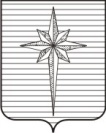 АДМИНИСТРАЦИЯ ЗАТО ЗВЁЗДНЫЙпостановление17.11.2022                                                                                                      № 1063О внесении изменений в административный регламент предоставления муниципальной услуги «Выдача разрешений на проведение земляных работ», утверждённый постановлением администрации ЗАТО Звёздный от 19.08.2016 № 1155В соответствии с пунктом 9 части 1 статьи 43 Устава городского округа ЗАТО Звёздный Пермского края, Порядком разработки и утверждения административных регламентов предоставления муниципальных услуг, утверждённым постановлением администрации ЗАТО Звёздный от 16.12.2021 № 1349, в целях повышения качества предоставления муниципальных услуг администрация ЗАТО Звёздный постановляет:1. Внести в административный регламент предоставления муниципальной услуги «Выдача разрешений на проведение земляных работ», утверждённый постановлением администрации ЗАТО Звёздный от 19.08.2016 № 1155 (в редакции постановления администрации ЗАТО Звёздный от 26.05.2022 № 546), следующие изменения:в пункте 2.4 слова «10 рабочих дней» заменить словами «7 рабочих дней»;в пункте 3.2.4 слова «не более 10 дней» заменить словами «5 рабочих дней»;пункт 3.3.4 изложить в следующей редакции:2. Отделу по развитию территории администрации ЗАТО Звёздный организовать работу по размещению настоящего постановления в информационно-телекоммуникационной сети Интернет на официальном сайте органов местного самоуправления ЗАТО Звёздный https://zatozvezdny.ru/ в течение 5 рабочих дней со дня вступления в силу настоящего постановления.3. Отделу архитектуры, градостроительства и коммунального хозяйства администрации ЗАТО Звёздный обеспечить размещение изменений в соответствии с настоящим постановлением в федеральной государственной информационной системе «Федеральный реестр государственных и муниципальных услуг (функций)» в течение 3 календарных дней со дня вступления в силу настоящего постановления.4. Опубликовать настоящее постановление установленным порядком   в информационном бюллетене ЗАТО Звёздный «Вестник Звёздного».5. Настоящее постановление вступает в силу после дня его официального опубликования.6. Контроль за исполнением настоящего постановления возложить на первого заместителя главы администрации ЗАТО Звёздный Юдину Т.П.Глава ЗАТО Звёздный – глава администрации ЗАТО Звёздный                                             А.М. Швецов«3.3.4. Продолжи-тельность и (или) максимальный срок выполнения администра-тивного действияСрок исполнения данной административной процедуры – в течение одного рабочего дня со дня поступления результата предоставления муниципальной услуги ответственному за исполнение административной процедуры».